Дистанционная консультация         Управление напоминает, что все граждане могут получить консультацию специалистов   по телефону   8 813 79 31 666, в страхователи по телефону  8 813 79 36 860 с понедельника по четверг с 8:30 до 16:30, в пятницу с  8:30 до 15:00.       Напоминаем!  Для  получения услуги, оказываемой исключительно при личном обращении, необходимо предварительно записаться на прием: http://es.pfrf.ru/znp.Берегите себя, своих близких и будьте здоровы!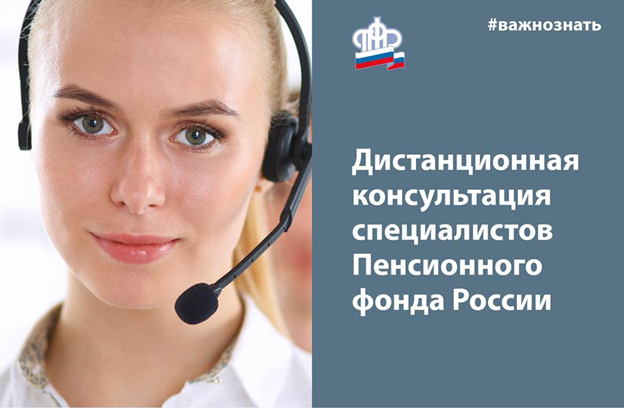 